Hints and Tips for Winter CommutingBicyclingWinter Biking Tips  infographic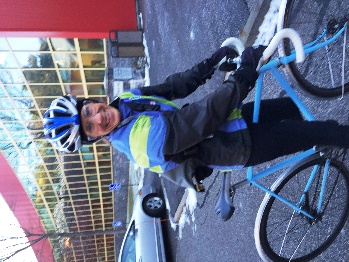 “Why Ride Year Round?” – fun article by Bike Winter“Rules of Winter Cycling” by Bike Winter“Clothing for Winter Cycling” by Bike Winter “Winter Cycling” Great in-depth article from BicyclingLife websiteExclusive Bike to Work coloring page by local artist Eric EbbesonWalking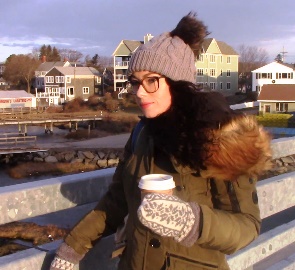 Exclusive Walk to Work coloring page by local artist Eric EbbesonWinter Walking Tips infographic10 Tips for Walking in Cold WeatherSafe Winter Walking by SIMA Riding the Bus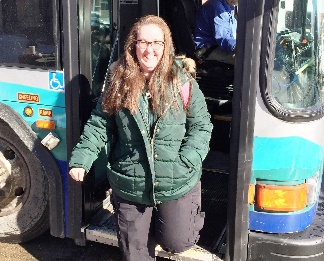 Bus schedules from COAST and Wildcat TransitTips on riding the bus in winter.Exclusive Bus to Work coloring page by local artist Eric Ebbeson